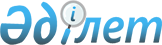 О внесении изменений и дополнений в постановление акимата Западно-Казахстанской области от 22 декабря 2014 года № 325 "Об утверждении перечня рыбохозяйственных водоемов и (или) участков местного значения"Постановление акимата Западно-Казахстанской области от 15 марта 2018 года № 55. Зарегистрировано Департаментом юстиции Западно-Казахстанской области 3 апреля 2018 года № 5112
      В соответствии с Законами Республики Казахстан от 23 января 2001 года "О местном государственном управлении и самоуправлении в Республике Казахстан", от 9 июля 2004 года "Об охране, воспроизводстве и использовании животного мира" акимат Западно-Казахстанской области ПОСТАНОВЛЯЕТ:
      1. Внести в постановление акимата Западно-Казахстанской области от 22 декабря 2014 года № 325 "Об утверждении перечня рыбохозяйственных водоемов и (или) участков местного значения" (зарегистрированное в Реестре государственной регистрации нормативных правовых актов № 3781, опубликованное 5 февраля 2015 года в газетах "Орал өңірі" и "Приуралье") следующие изменения и дополнения:
      в перечне рыбохозяйственных водоемов и (или) участков местного значения, утвержденный указанным постановлением:
      строки 12, 15, 17, 65, 66 исключить;
      дополнить строками 48-1, 48-2, 78-1, 78-2, 78-3 следующего содержания:
      "
      ";
      "
      ".
      2. Государственному учреждению "Управление природных ресурсов и регулирования природопользования Западно-Казахстанской области" (Давлетжанов А. М.) обеспечить государственную регистрацию данного постановления в органах юстиции, его официальное опубликование в Эталонном контрольном банке нормативных правовых актов Республики Казахстан и в средствах массовой информации.
      3. Контроль за исполнением настоящего постановления возложить на заместителя акима Западно-Казахстанской области Стексова И.В.
      4. Настоящее постановление вводится в действие со дня первого официального опубликования.
					© 2012. РГП на ПХВ «Институт законодательства и правовой информации Республики Казахстан» Министерства юстиции Республики Казахстан
				
48-1.
Озеро Кривое 
10 га
0,5 км к югу села Шолпан
48-2.
Пруд на балке Татарская 
33 га
7,5 км к северо-западу от села ЗелҰное 
78-1.
Пруд №2 на реке Солянка 
19 га
2 км к северо-западу от села Придорожный 
78-2.
Пруд Корейский
28 га
4 км к востоку от села ФҰдоровка и 4 км к северо-западу от села Донецк
78-3.
Пруд Шоптыколь
14 га
4 км к востоку от села ФҰдоровка 
      Аким области

А. Кульгинов
